П О С Т А Н О В Л Е Н И Е	В соответствии с Положением о наградах и почётных званиях Петропавловск-Камчатского городского округа от 24.07.2008 № 51-нд,  Решением       Городской Думы Петропавловск-Камчатского городского округа от 01.06.2011 № 395-нд «О представительских расходах и расходах, связанных  с приобретением подарочной и сувенирной продукции в Городской Думе  Петропавловск-Камчатского городского округа»,     ПОСТАНОВЛЯЮ:наградить Почётной грамотой Главы Петропавловск-Камчатского      городского округа (в рамке).За многолетний добросовестный труд в строительной отрасли на благо Камчатки и в связи с профессиональным праздником «День работника       дорожного     хозяйства»:ГлаваПетропавловск-Камчатского городского округа                                                                               В.А. Семчев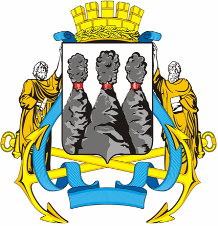 ГЛАВАПЕТРОПАВЛОВСК-КАМЧАТСКОГОГОРОДСКОГО ОКРУГА  « 07 » октября  2011 г. № 45О награждении работников дорожного хозяйстваБарановаЮрия Анатольевича- водителя ООО «Дорожный бетон»;БелянкинаАлександра Александровича- инженера по снабжению ООО «Дорремстрой»;ГалясаВладимира Евгеньевича- электрогазосварщика ООО «Дорожный бетон»;Дада-КузиеваАлександра Владимировича- дорожного рабочего ООО «Дорремстрой»;МедведевуГалину Валерьевну- инженера по охране труда ООО «Камчатдорстрой»;МогилинаГригория Александровича- главного механика ООО «Дорремстрой».СтариковаВиктора Николаевича- водителя ООО «Банга»;